Application Form – Visa to enter the Gambia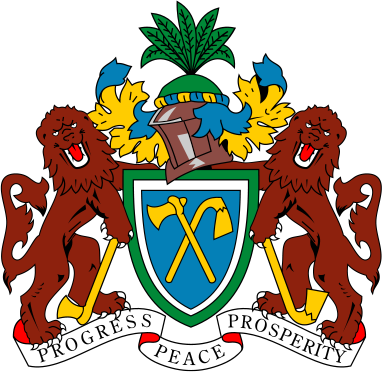 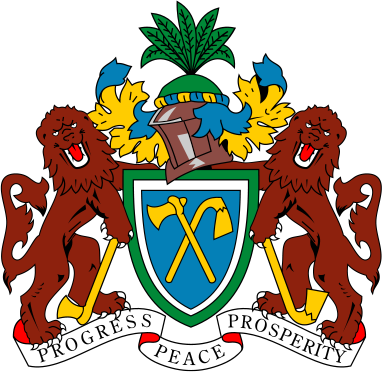 Surname I Vorname + Familiy name I Nachname ...............................................................Sex I Geschlecht ...................................................................................................................Place and Date of birth I Geburtsdatum + Ort .....................................................................Nationality at birth I Nationalität bei der Geburt .................................................................Present nationality and how it was obtained (if different from above) I Gegenwärtige Nationalität und wie sie diese erhalten haben..............................................................................................................................................Parents I ElternFather + his nationality I Vater und dessen Nationalität...................................................................................................................................Mother + her nationality I Mutter und deren Nationalität...................................................................................................................................Profession / Occupation I Beruf ...........................................................................................Address I Adresse .................................................................................................................Maritial status (married, single, divorced, widowed) I Verheiratet, Single, geschieden, verwitwet .............................................................................................................................Purpose of proposed visit to THE GAMBIA I Grund des geplanten Besuchs ..............................................................................................................................................Approximate date of proposed entry I Vorraussichtliches Datum des geplanten Besuchs ..............................................................................................................................................Duration of proposed stay I Dauer des vorgesehenen Besuchs .............................................Address in The Gambia / Name of hotel I Adresse in Gambia / Name des Hotels..............................................................................................................................................Passport No. I Nr. ....................................................................................................................Issued at I ausgestellt in ............................................................................................On I am .....................................................................................................................Details of any previous visits to THE GAMBIA I Angaben zu vorherigen Reisen nach Gambia............................................................................................................................................................................................................................................................................................References in THE GAMBIA I Referenzen in Gambia ............................................................................................................................................................................................................................................................................................Date I Datum 				Signature I Unterschrift